Уважаемые родители!Для недопущения пожаров соблюдайте элементарные правила пожарной безопасности: - не разжигайте дрова в печи или камине бензином, керосином или другими легковоспламеняющимися жидкостями;топите печи при закрытых дверцах, чтобы предотвратить выпадение горящих дров и углей на пол;- не оставляйте без присмотра топящиеся печи, зажженные газовые и кухонные плиты, включенные в сеть электроприборы, и не поручайте присмотр за ними детям;прежде чем ложиться спать, убедитесь, что огонь в печи или камине погас; не сушите на печи вещи и сырые дрова; следите за тем, чтобы мебель, занавески находились не менее чем в полуметре от массива топящейся печи.Не оставляйте малолетних детей без присмотра! Не забывайте, что ребенок, предоставленный сам себе, непроизвольно может стать виновником пожара. Недопустимо оставлять малолетних детей одних в запертых квартирах. В случае пожара они не могут самостоятельно выйти из горящего помещения. Ребенок должен знать свой адрес и номер пожарной охраны, чтобы при необходимости вызвать помощь.Помните, что во многом дети подражают вам. Будьте сами предельно осторожны в обращении с огнем и разъясняйте детям, какую опасность представляет шалость с огнем.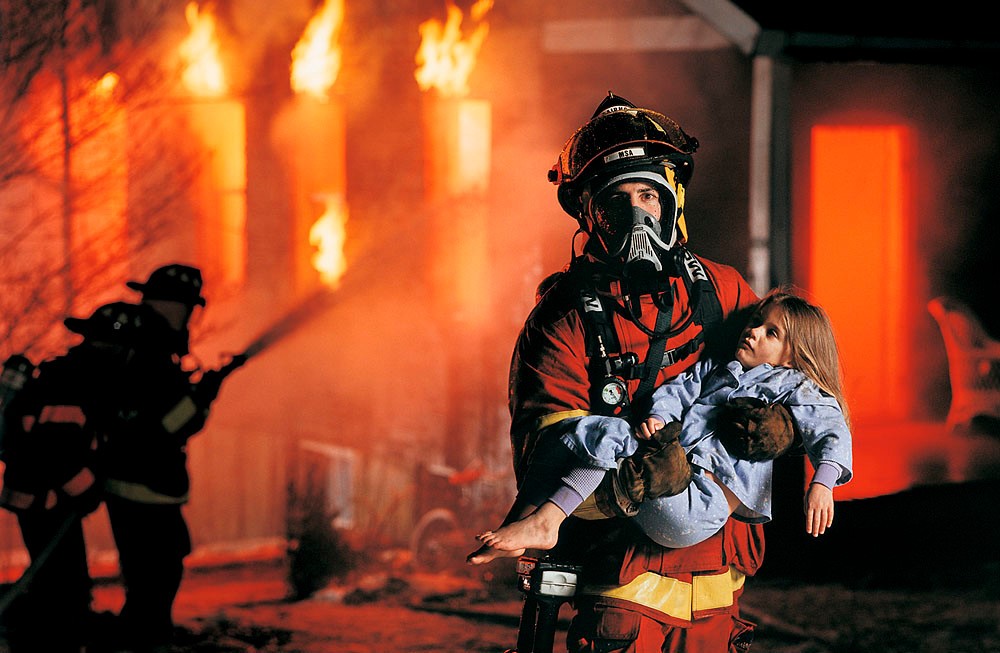 